ПОЛОЖЕНИЕо проведении Санкт-Петербургского фестивалядетского и молодежного творчества «Рождественские кружева» среди детей, находящихся на попечении приемных родителей, а также детей сотрудников правоохранительных органов, погибших при исполнении служебных обязанностей.	Сроки проведения: 11.12.2022 года.	Место проведения: 	Дом офицеров Западного военного округа г. Санкт-Петербург, Литейный пр., д 20.	Цели и задачи фестиваля:	Фестиваль организуется и проводится с целью раскрытия творческого потенциала детей и молодежи в жанрах вокального, инструментального, театрального и фольклорного творчества, выявления наиболее талантливых и ярких исполнителей, повышения художественного уровня творческих коллективов и отдельных исполнителей. А также обмен опытом педагогического и профессионального мастерства преподавателей и руководителей творческих коллективов.Основные задачи: поддержка, развитие ипопуляризация различных музыкальных и художественных жанров исполнительского мастерства одаренных детей, приобщение талантливых участников к программам культурного сотрудничества и установление творческих контактов идружеских связейсреди детей и молодежи.1.Условия участия в фестивале.Для участия в фестивале предоставляется заявка установленной формы Оргкомитетом Конкурса (Приложение 1).Заявки принимаются до 30 ноября 2022 года.2. Участники фестиваля.В фестивале принимают участие детские и молодежные творческие коллективы и отдельные исполнители в возрасте от 5 до 16 лет. Участник (солист, коллектив) имеет право участвовать в нескольких номинациях с условием предоставления отдельной анкеты–заявки на каждую номинацию. Информация участников, присланная в оргкомитет, используется в рекламных материалах фестиваля. Каждый участник получает диплом и памятный подарок. В составе делегации могут быть не только участники, но и сопровождающие лица. Количество участников и сопровождающих лиц не ограничено.3.Состав жюри.	В состав жюри Фестиваля-конкурса входят деятели культуры России, педагоги. Международное жюри формирует организатор фестиваля. Участие в Гала-концерте не гарантируется для всех и утверждается по итогам предыдущих фестивальных выступлений по решению оргкомитета и жюри.4. Номинации фестиваля.	 4.1. Вокал (народная песня, эстрадный и джазовый вокал).	Соло - возрастные категории:До 8 лет включительно;9-11 лет;12-14лет;15-16 лет.	Возраст конкурсантов определяется на момент начала конкурсного прослушивания.	СОЛО. Каждый конкурсант исполняет одно произведение. Продолжительность звучания произведения не более 4 минут под высококачественную фонограмму в каждой номинации.	Варианты исполнения: фонограмма «-1», инструментальное сопровождение, a cappella.	Использование бэк-вокала допустимо, если он не идет в унисон и не перекрывает динамически основную партию.	АНСАМБЛИ. Предоставляют одно произведение на выбор участников. Продолжительность звучания каждой песни не более 4 минут.	4.2. Академический вокал.	Соло, ансамбли - возрастные категории:12-15 лет;16-21 лет;22-30 лет;31-40 лет;	Возраст конкурсантов определяется на момент начала конкурсного прослушивания.	СОЛО: время исполнения не более 6-8 минут. Одно произведение по выбору участника.	АНСАМБЛИ: время исполнения не более 8 минут. Одно произведение на выбор участников.	Критерии оценки:соответствие репертуара исполнительским возможностям и возрастной категории                         исполнителей, оригинальность репертуара;художественная трактовка музыкального произведения;вокальное мастерство и артистизм исполнителя;чистота интонации и качество звучания;красота тембра и сила голоса;культура, сценическое поведение и умение пользоваться микрофоном;чувство ритма и ансамблевый строй.	Присвоение призовых мест в конкурсной программе проводится на основании протокола жюри и суммарного количества баллов, набранных по всем представленным произведениям.4.3. Театральное творчество.драматический спектакль;кукольный спектакль;пластический спектакль;музыкальный спектакль (опера, мюзикл); художественное слово.	Возрастные категории:6-8 лет; 9-11 лет;12-14 лет;15-16 лет;Каждый театральный коллектив выставляет на фестиваль только один спектакль, продолжительностью не более 20 минут. 	Перед показом спектакля коллектив предоставляет в оргкомитет «Программку спектакля» в количестве 3 штук для членов жюри. В «Программке» необходимо указать полную информацию о спектакле (название спектакля, автора произведения и его название, жанр спектакля, указать режиссера-постановщика, художника-постановщика, музыкальное оформление, исполнителей ролей), а также другую информацию, которую посчитает нужным разместить художественный руководитель коллектива.	Критерии оценки:выбор репертуара, соответствие возрастным категориям;режиссерский замысел и художественные средства его воплощения;уровень исполнительского мастерства актеров;сценографическое решение спектакля (декорации, костюмы, свет);музыкальное оформление спектакля.Для участников номинации «Художественное слово» каждый исполнитель выставляет на конкурс два разных по характеру, содержанию и жанру литературных произведений (басня, стихотворение, отрывок из прозы, монолог, авторское чтение – собственное сочинение). Исполняемые наизусть произведения и отрывки должны быть небольшими по объему, до 5 минут. Конкурсная программа исполняется, как с музыкальным, так и без музыкального сопровождения.Критерии оценки:выбор репертуара, соответствие возрастным категориям;уровень исполнительского мастерства участника;образное решение художественного чтения литературного материала;артистизм участника;владение зрительской аудиторией.	4.4. Инструментальное творчествофортепиано;струнно-смычковые инструменты;народные инструменты;духовые и ударные инструменты.	Формы:отдельные исполнители (соло, дуэт);малые формы (от 3 до 5 человек);ансамбли (от 6 человек и выше).	Оркестры (возрастные категории):1 возрастная категория – 6-8 лет;2 возрастная категория – 9-11 лет;3 возрастная категория – 12-14 лет;4 возрастная категория – 15-17 лет;5 возрастная категория – смешанная.	Участники представляют одно произведение: 1-2 возрастные категории общей продолжительностью не более 4 минут, 3-5 возрастные категории общей продолжительностью не более 6 минут.	Общие критерии оценки:степень владения инструментом,сложность репертуара и аранжировка, чистота интонации и музыкальный строй, владение динамической палитрой звука, музыкальность, артистичность, художественная трактовка музыкального произведения, творческая индивидуальность для отдельных исполнителей.	4.5. Изобразительное искусство: живопись; графика; художественная фотография; декоративно-прикладное искусство. 	Домашние работы могут быть выполнены в любом жанре, технике и на любом формате, если это не оговорено тематикой фестиваля, сообщается отдельно руководителям коллектива при подаче заявки, но не больше формата А1: натюрморт, портрет, пейзаж, сюжетная композиция, произведение ДПИ. 	Участники фестиваля представляют на выставку одну работу, оформленную в бумажное паспарту белого цвета шириной 40 мм. На лицевой стороне каждой работы необходимо разместить табличку с данными (Ф.И.О. автора полностью; возраст автора; название произведения; материал (для произведений ДПИ); название коллектива или Фамилию и Имя участника). ВНИМАНИЕ! Работы необходимо выслать организаторам не позднее чем за 7 дней до конкурса.5. Условия участия.	Участие в фестивале без оплаты организационного взноса.	Участникам фестиваля предоставляется питание – обед.	Для сопровождающих (опекунов, родителей) - работает буфет.Все услуги предоставляются только через Оргкомитет Конкурса и согласовываются с участниками в индивидуальном порядке.6. Программа фестиваля.проведение конкурсной программы,церемония открытия и закрытия Фестиваля, награждение коллективов,Мастер-класс по изготовлению Новогодней открытки «Дети-Детям» (все изготовленные открытки будут переданы детям Донецка и Донецкой области),Аква-грим.Видео и фотосъемку на фестивале разрешается производить самостоятельно.7. Награждение.	По итогам Фестиваля члены жюри награждают лучшие коллективы, участников Фестиваля дипломами лауреата I, II, III степеней, дипломанта, дипломом участника в коллективных и индивидуальных номинациях. Присуждаются специальные призы и награды для участников Фестиваля. При подведении итогов в разделе Театральное творчество выделяются следующие номинации: «Лучший спектакль», «Лучшая режиссерская работа», «Лучший актерский ансамбль», «Лучшая женская роль», «Лучшая мужская роль», «Лучшее сценографическое решение спектакля», «Лучшее музыкальное оформление».По решению жюри возможно присуждение Гран-при единственному участнику или коллективу, признанному лучшим исполнителем всего Фестиваля, вне зависимости от номинации, в которой он выступал. А также присуждаются специальные призы.Руководители лауреатов конкурса награждаются благодарственным письмом. Жюри имеет право не присуждать некоторые награды. Решение жюри является окончательным и изменению не подлежит.Результаты конкурса объявляются на заключительном Гала-концерте. Конкурсантам, не явившимся на подведение итогов конкурса и церемонию вручения дипломов и наград, оргкомитет не гарантирует выдачу дипломов и подарков в другое время.8. Регистрация участников.Внимание!!! Участие в конкурсе осуществляется только по предварительной заявке до 30 ноября 2022 года, все последующие заявки должны быть согласованы с орг. комитетом в индивидуальном порядке.	Для участия в конкурсе необходимо направить по электронной почте в оргкомитет:заявку на участие;творческую характеристику солиста/коллектива;2 – 3 фото (в электронном виде);программу выступлений.9. Реквизиты.Контакты: телефон: +7 (952) 228-95-79 Ольга Борисовна Иванцова.Эл.адрес: mir.festivaley@bk.ruПометка "Рождественские кружева"обязательна. Группа в контакте: http://vk.com/rogdestvenskie_vstrehci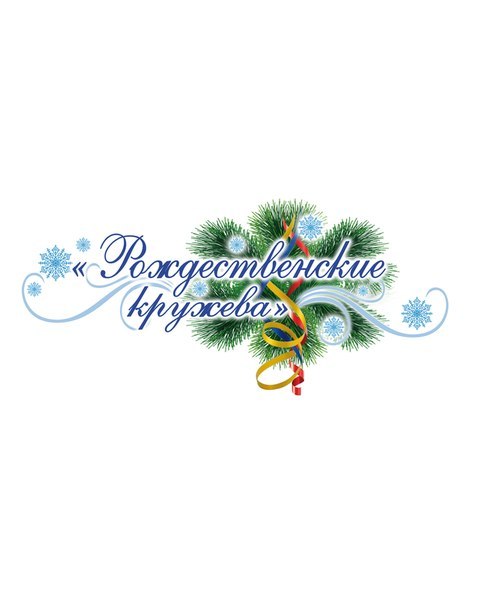 «УТВЕРЖДАЮ»Председатель правления Санкт-Петербургского регионального отделения       общероссийской общественной организации  «Ассоциация работников правоохранительных органов и спецслужб РФ» __________________ С.С. Абдурашидов«СОГЛАСОВАНО»Заместитель председателя Комитета по социальной политике Санкт-Петербурга _______________________Д.Б. Тугов